Public Hearing and Regular Meeting Agenda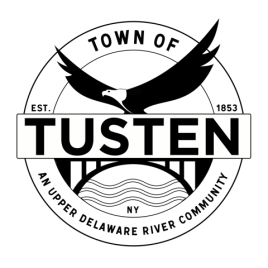 March 28, 2023PUBLIC HEARING 7:25 PMRussell Miller, Big Eddy Brewery, 93 Main Street, Narrowsburg, NY~ SBL 10-1-19 for a special use permitOPENING ITEMS ~ Call Meeting to Order at 7:30 PMPledge of allegianceMinutes Accept Minutes from February 2023CORRESPONDENCEOLD BUSINESSRussell Miller, 93 Main Street, Narrowsburg, NY, SBL 10-1-19NEW BUSINESSMotion to set Public Hearing(s) for (if applicable):CLOSING ITEMSBoard CommentMeeting reminderAdjournment 	